Παράρτημα 4.23. Ομαδοποίηση μαθητών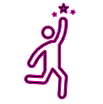 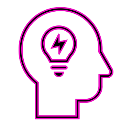 Περιεχόμενο 
ΟΜΑΔΟΠΟΙΗΣΗ ΤΩΝ ΜΑΘΗΤΩΝ ΤΗΝ ΠΡΟΣΩΠΙΚΗ ΣΑΣ ΕΜΠΕΙΡΙΑΕργάζεστε συνήθως με έναν από αυτούς τους τρόπους διάταξης ή χρησιμοποιείτε διάφορους από αυτούς;__________________________________________________________________________________________________________________________________________________________________________________________________________________Ποιος είναι ο αγαπημένος σας και γιατί;__________________________________________________________________________________________________________________________________________________________________________________________________________________Ποιος σας αρέσει λιγότερο και γιατί; __________________________________________________________________________________________________________________________________________________________________________________________________________________Διδασκαλία σε ολόκληρη την τάξηΟι μαθητές κάθονται σε σειρές και ακούνε έναν δάσκαλο που στέκεται μπροστά τους.Διδασκαλία σε ολόκληρη την τάξηΟι μαθητές κάθονται σε σειρές και ακούνε έναν δάσκαλο που στέκεται μπροστά τους.Πλεονεκτήματα Μειονεκτήματα Οι μαθητές μόνοι τουςΟι μαθητές εργάζονται σε ένα μοτίβο εξατομικευμένης μάθησης, π.χ. εκτελούν ασκήσεις ή γράφουν μια σύνθεση. Οι μαθητές μόνοι τουςΟι μαθητές εργάζονται σε ένα μοτίβο εξατομικευμένης μάθησης, π.χ. εκτελούν ασκήσεις ή γράφουν μια σύνθεση. Πλεονεκτήματα Μειονεκτήματα Εργασία σε ζεύγη Οι μαθητές εργάζονται σε ζευγάρια. Εργασία σε ζεύγη Οι μαθητές εργάζονται σε ζευγάρια. Πλεονεκτήματα Μειονεκτήματα Ομαδική εργασία Οι μαθητές εργάζονται σε ομάδες. Ομαδική εργασία Οι μαθητές εργάζονται σε ομάδες. Πλεονεκτήματα Μειονεκτήματα Διδασκαλία σε ολόκληρη την τάξηΜαθητές που κάθονται σε σειρές και ακούνε έναν δάσκαλο που στέκεται μπροστά τους.Διδασκαλία σε ολόκληρη την τάξηΜαθητές που κάθονται σε σειρές και ακούνε έναν δάσκαλο που στέκεται μπροστά τους.Πλεονεκτήματα Μειονεκτήματα 